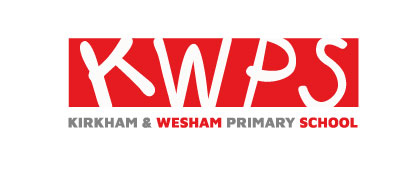 Dear ParentsWelcome to Year 2!  The children have made a great start and they are settling well into our new routines.  We have been so impressed with their hard work and enthusiasm already.StaffIn Year 2, the children will be taught by Mrs Hankinson on Monday and Tuesday and by Ms Norris on Thursday and Friday.  We will both teach the class for part of Wednesday (alternating morning and afternoon each half term).  Mrs Turner will support Year 2 each morning, with additional support from Mrs Daniels in the afternoons.  PEThe children will have PE lessons on a Monday and Wednesday, and we would be grateful if all items in the PE kit are labelled with your child’s name, thank you. If your child has earrings, please ensure they have taken their earrings out on those days or supply plasters or tape for your child to cover them up (or put this on in the morning for them if that’s easier). As PE will be held outside where possible, you can include leggings/jogging pants and trainers for colder weather.Snack and Water BottlesPlease send your child with a full and named water bottle each day – the children are often keen to drink during the day, especially after playtime, lunchtime and PE lessons. Fruit/vegetables are available every morning playtime as a snack, but you are welcome to send your child with a piece of fruit or a vegetable of their own choice. Please keep this separate to any packed lunch and we ask that your child brings it up to class first thing in the morning with their water bottle. Homework We really appreciate you helping your child with their homework. Homework will come home on a Thursday night (starting next week) and we would like it completed by the following Tuesday or sooner.  The homework this year will take the form of a written arithmetic worksheet.  It will be placed on Class Dojo and can be completed electronically, but if you prefer a paper copy, please let us know and we will arrange this.We will only start to send Spellings home after Christmas. ReadingOne of our important aims is to build a love of reading and we hope that your reading sessions together at home will be pleasurable for both you and your child.  Please try to read with your child for around 10 minutes every day if possible, even if this means reading the same book on more than one day.  Reading a book more than once is extremely helpful at this stage in their development as repetition is useful for reinforcing word recognition.  Following the second reading of a book, it is useful to spend time talking about the text and its characters as this undoubtedly helps develop an understanding of the structure of stories.  If your child struggles with any of the words please encourage them to use their phonic skills to sound out the word and to look at the pictures for any clues.  Your child’s book will be changed on the days written in the front of the Reading Record provided the book has been read at home.  For this reason, we would ask that you please sign the Reading Record every time you hear your child read. We will then know if your child has completed their book and if it needs to be changed.Your child also has access to more reading books online with our Bug Club (your child knows their password) and they will be choosing a library book to bring home every Friday. SumdogThis is an online maths app which we use in schools. It is a fun way to practise our maths skills. We will use it in school but may set a challenge over the weekend for your child to take part in if they wish.PasswordsIn your child’s reading record, there is a page where they will have their passwords written. This will help you access any of our online resources. Finally, please do not hesitate to email or message us on ClassDojo if you have any questions or concerns. Whilst we are around at the beginning and end of the school day, it is a quick and easy way to get in touch. However, please note that only the teacher you send the message to on Dojo can see it. We will, of course, communicate these messages to each other but it is best to message Mrs Hankinson at the start of the week and Ms Norris for the second half of the week.Mrs Dawn Hankinson                                                    Ms Joy Norrisdawn.hankinson@kirkhamwesham.lancs.sch.uk             joy.norris@kirkhamwesham.lancs.sch.uk Many thanks for all your support.Year 2 teachers